Women with 
Disabilities Australia 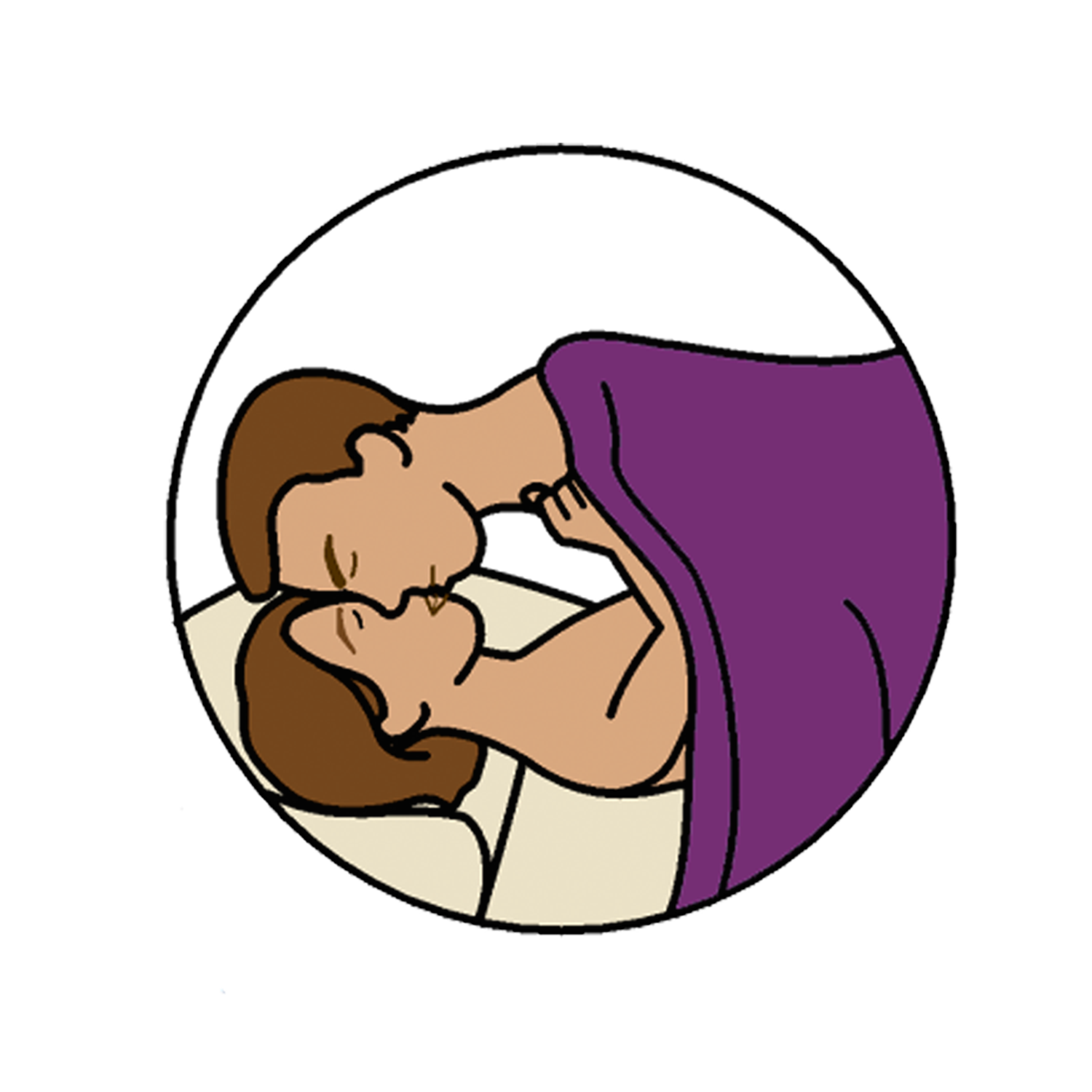 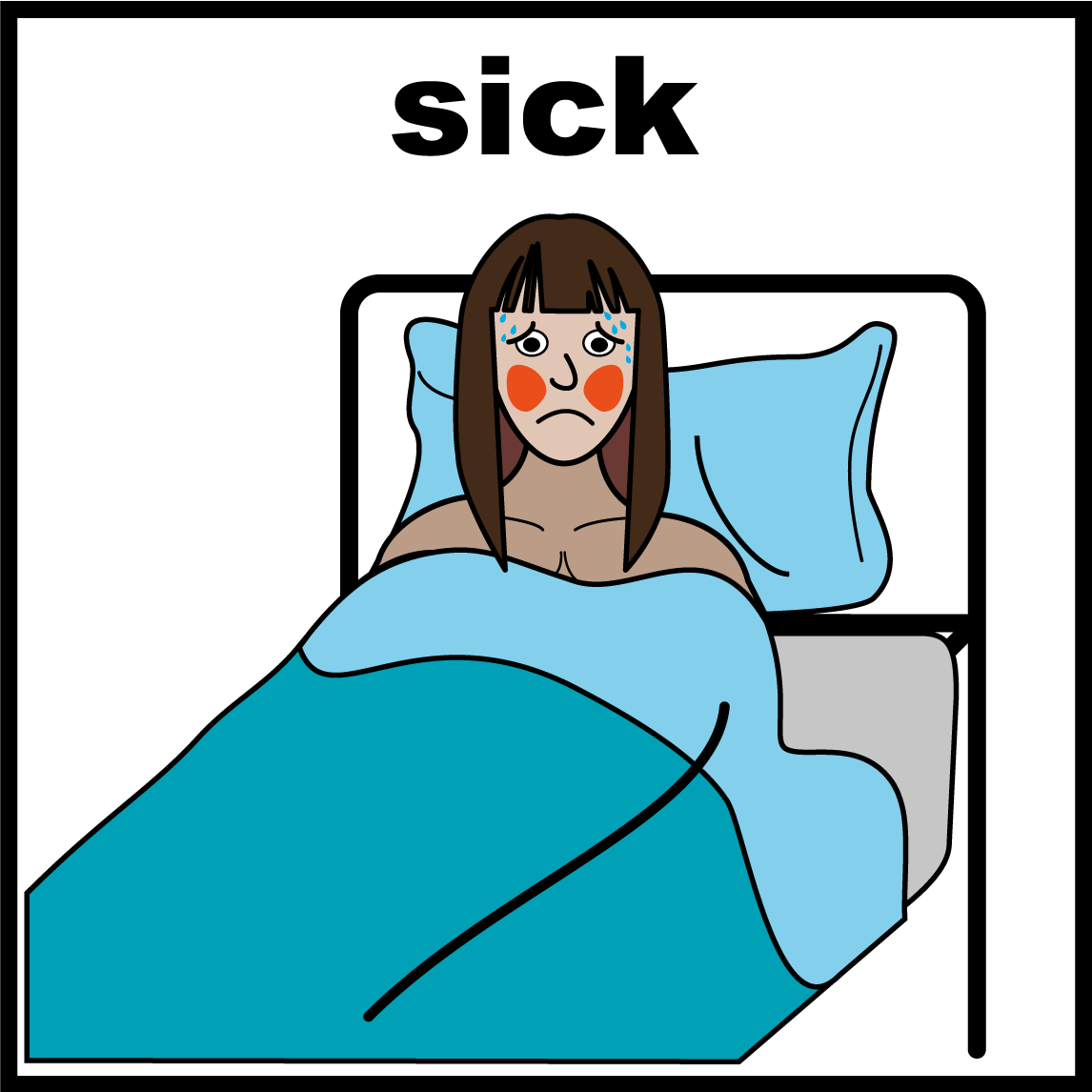 Sexually Transmitted Infections - STIs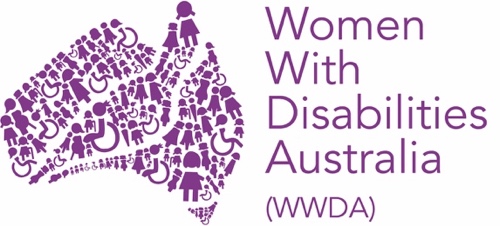 This book is about sex germs. They are also called Sexually Transmitted Infections. We will write STI when we talk about them.    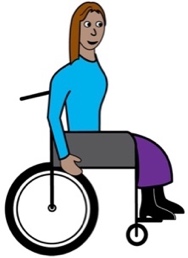 We wrote this book for women and girls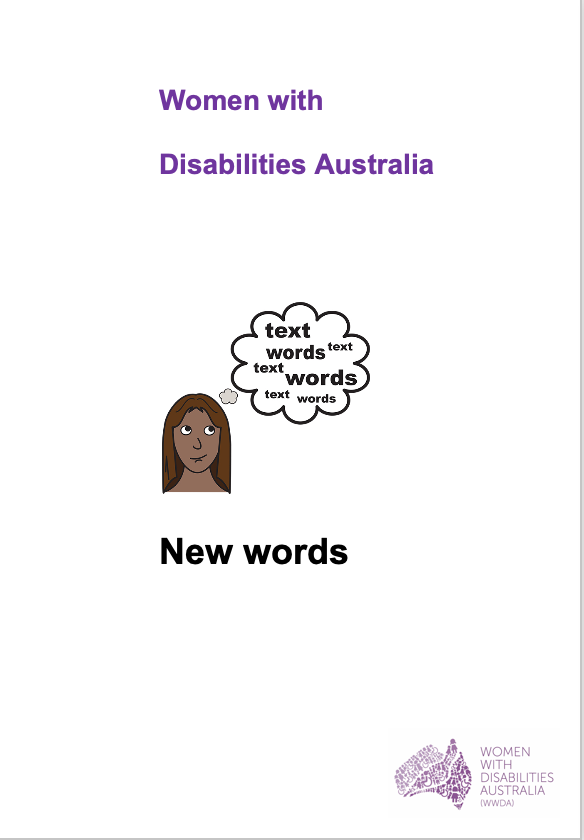 with disability. Read more about disability in our book New Words. We are Women with Disabilities Australia . How do I know if I have a STI?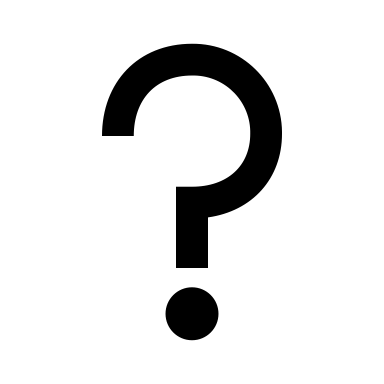 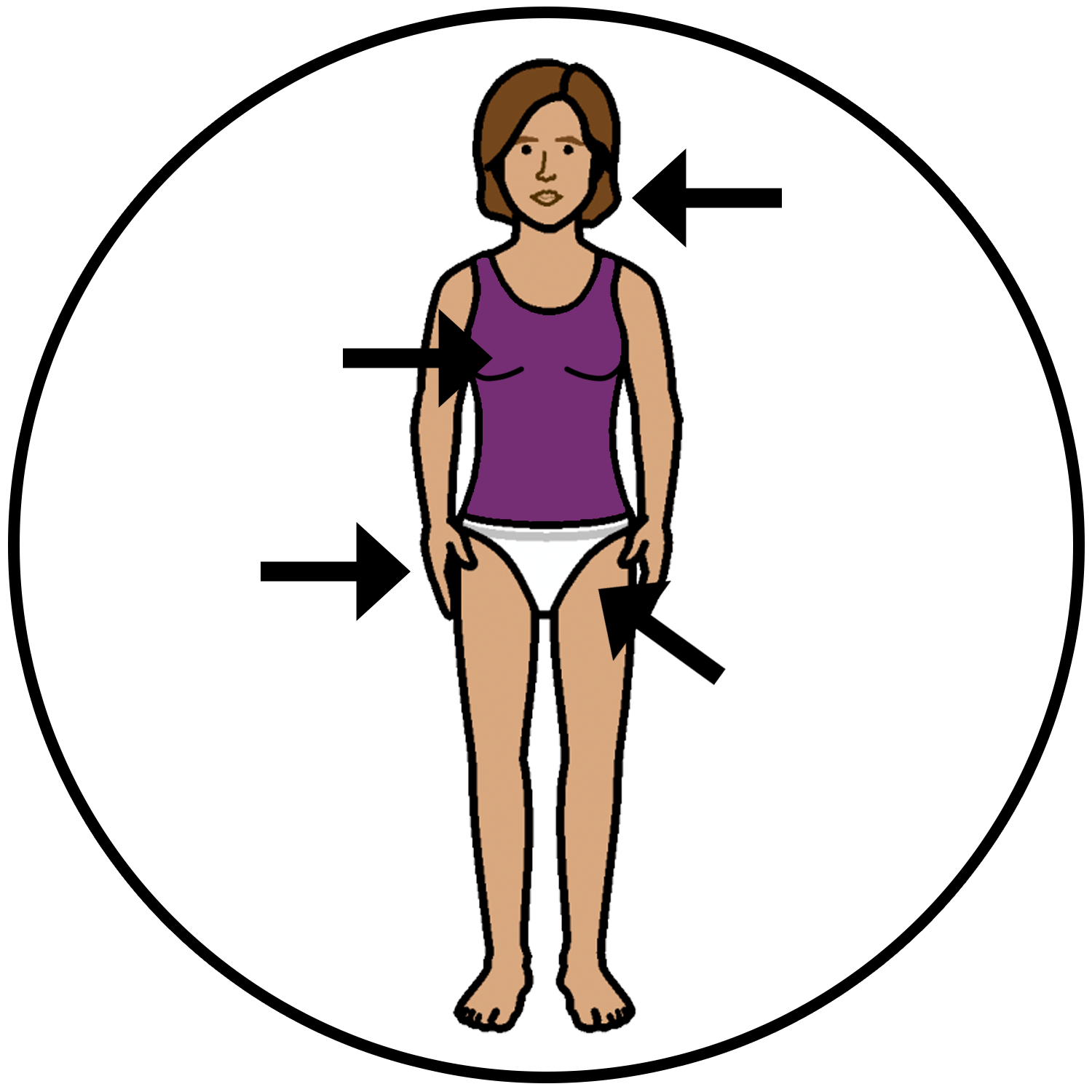 You may have lumps on your vaginaoryour private parts.  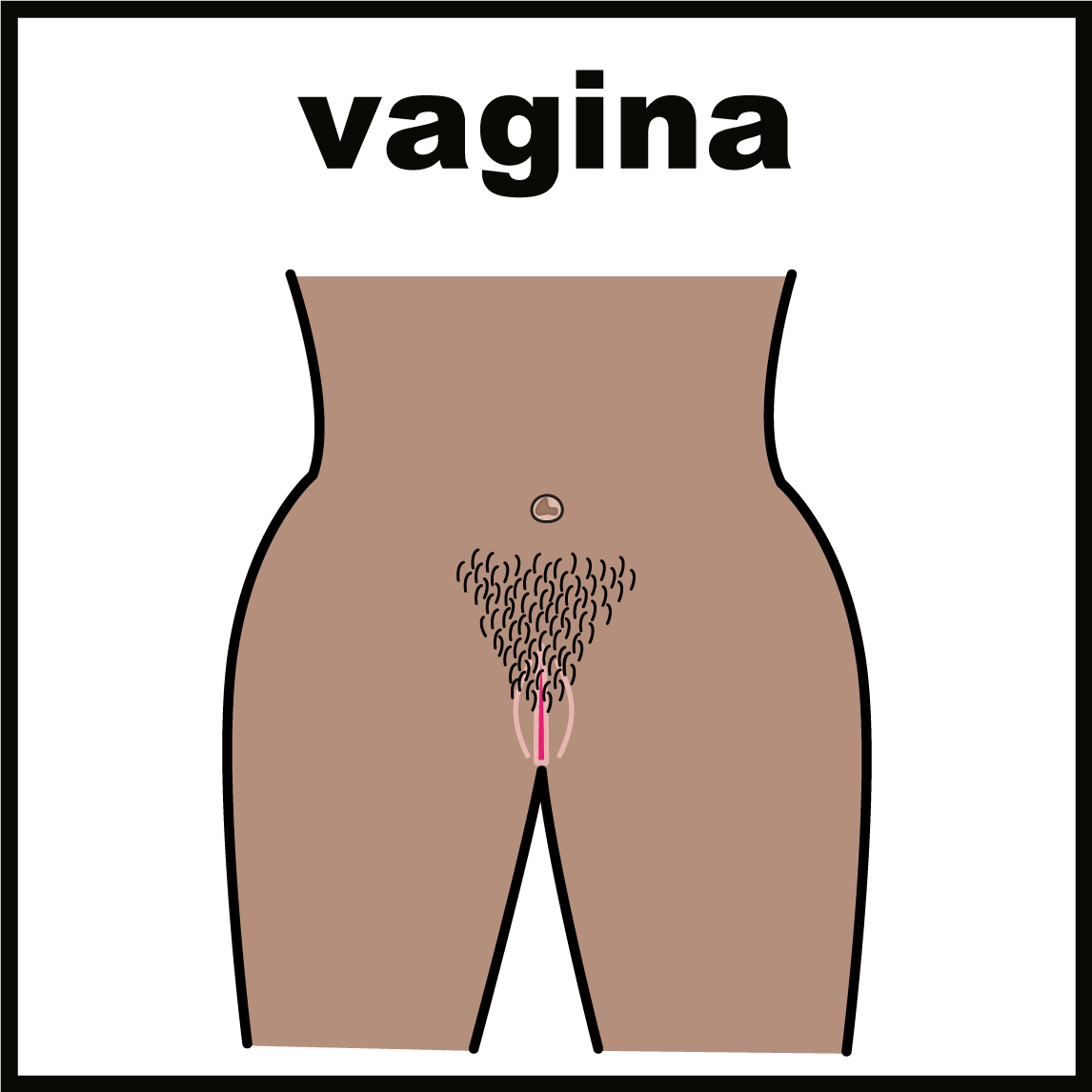 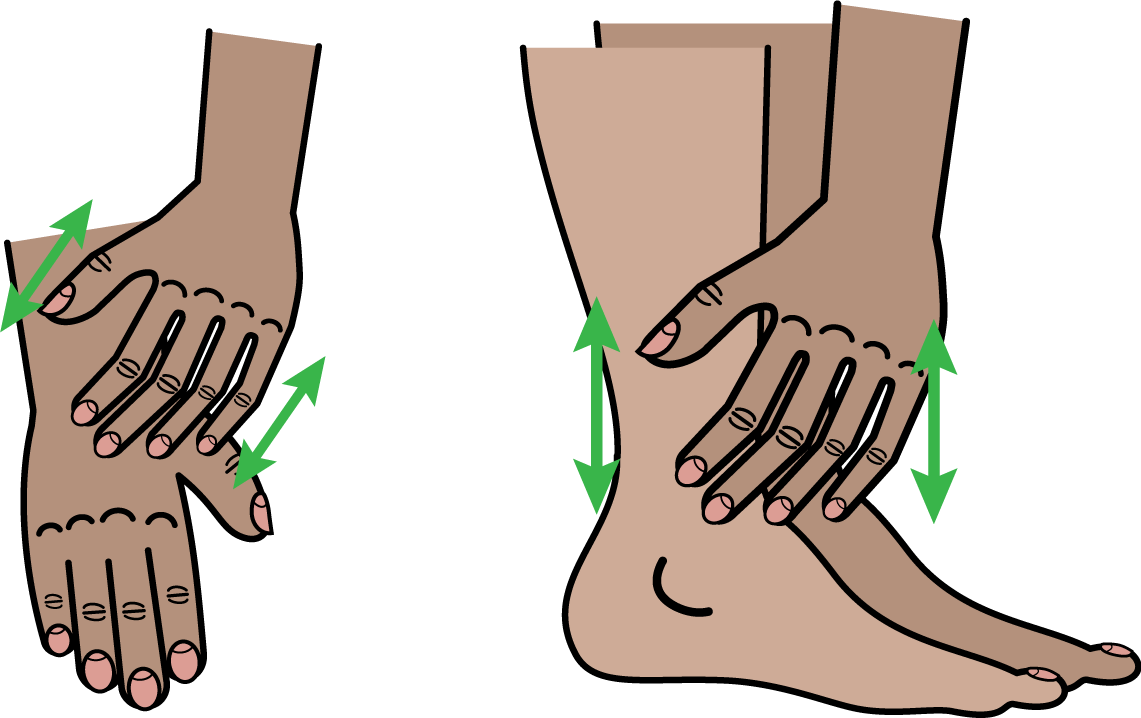 Your private parts may be itchy. 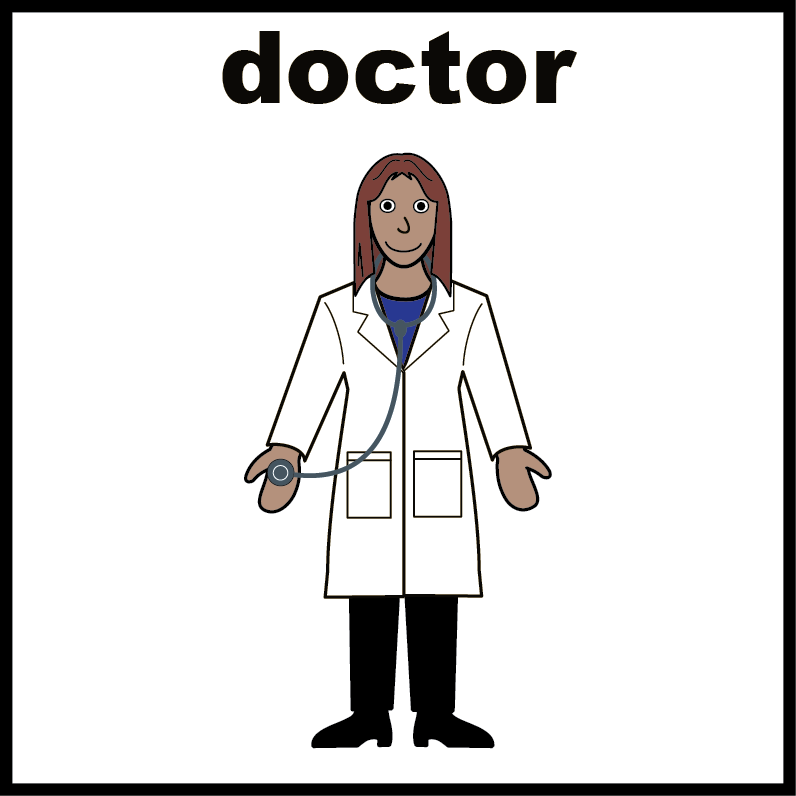 Talk to your doctor. How can I stop getting STIs? 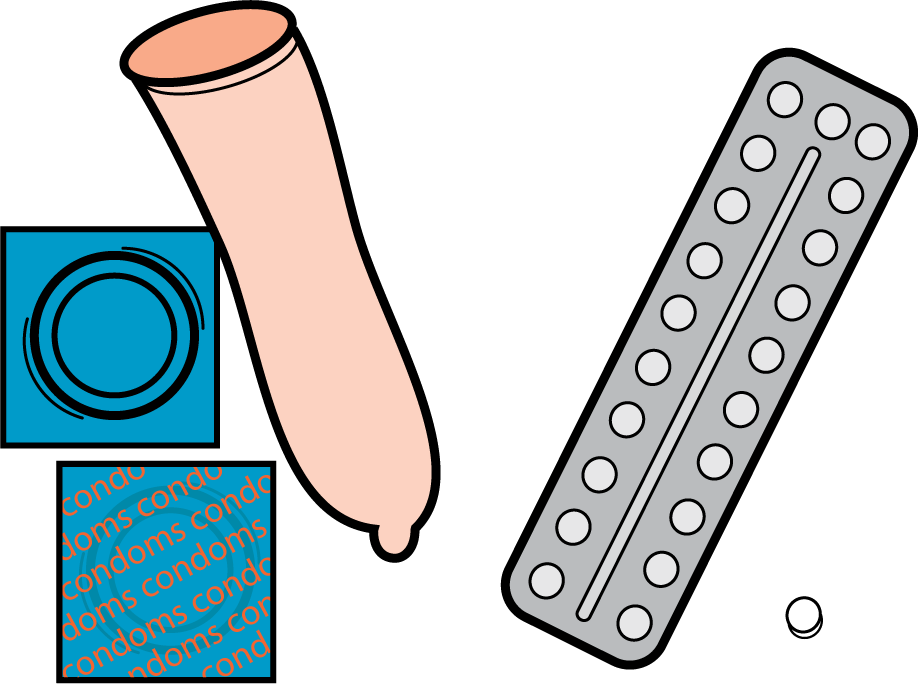 When you have sex use a condom every time. 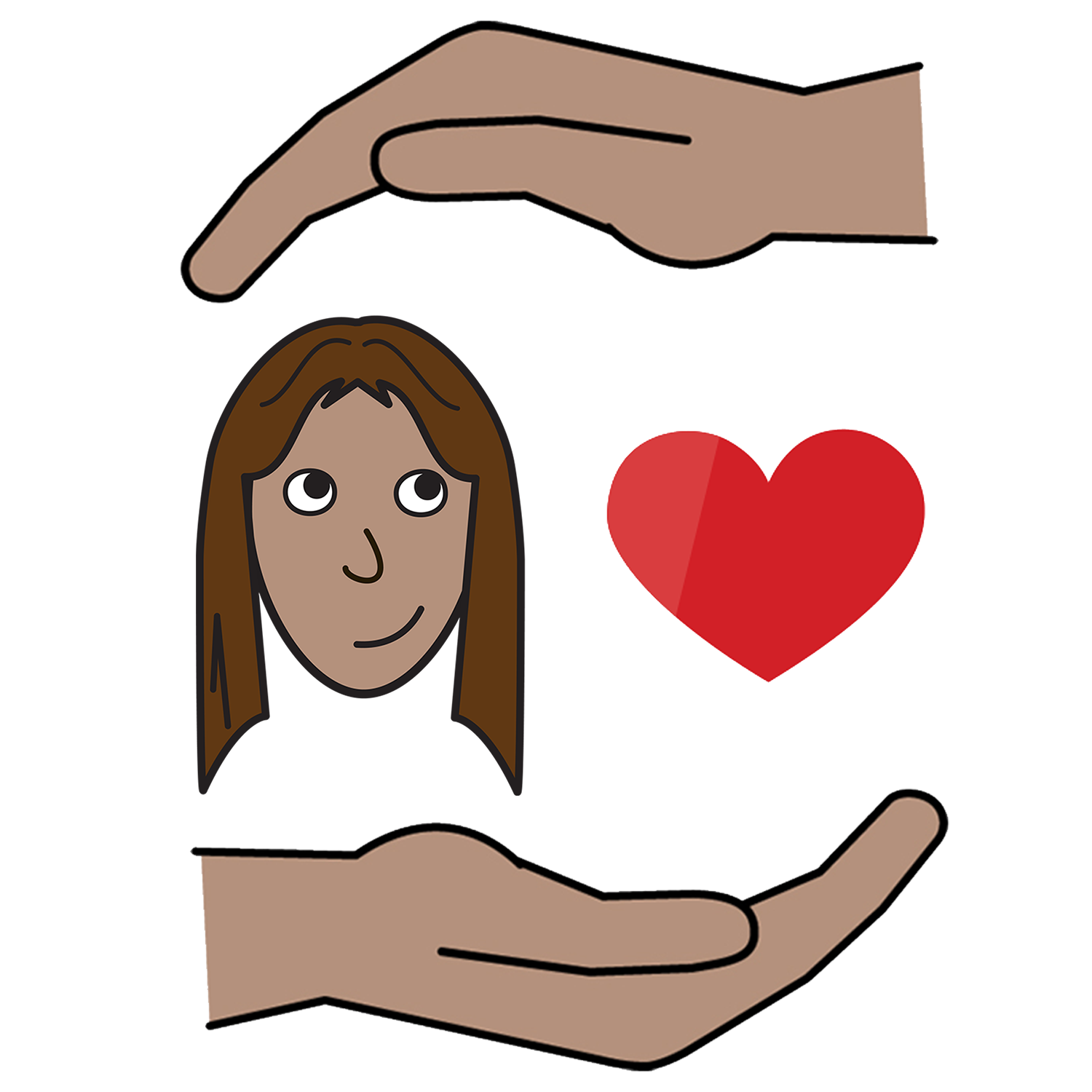 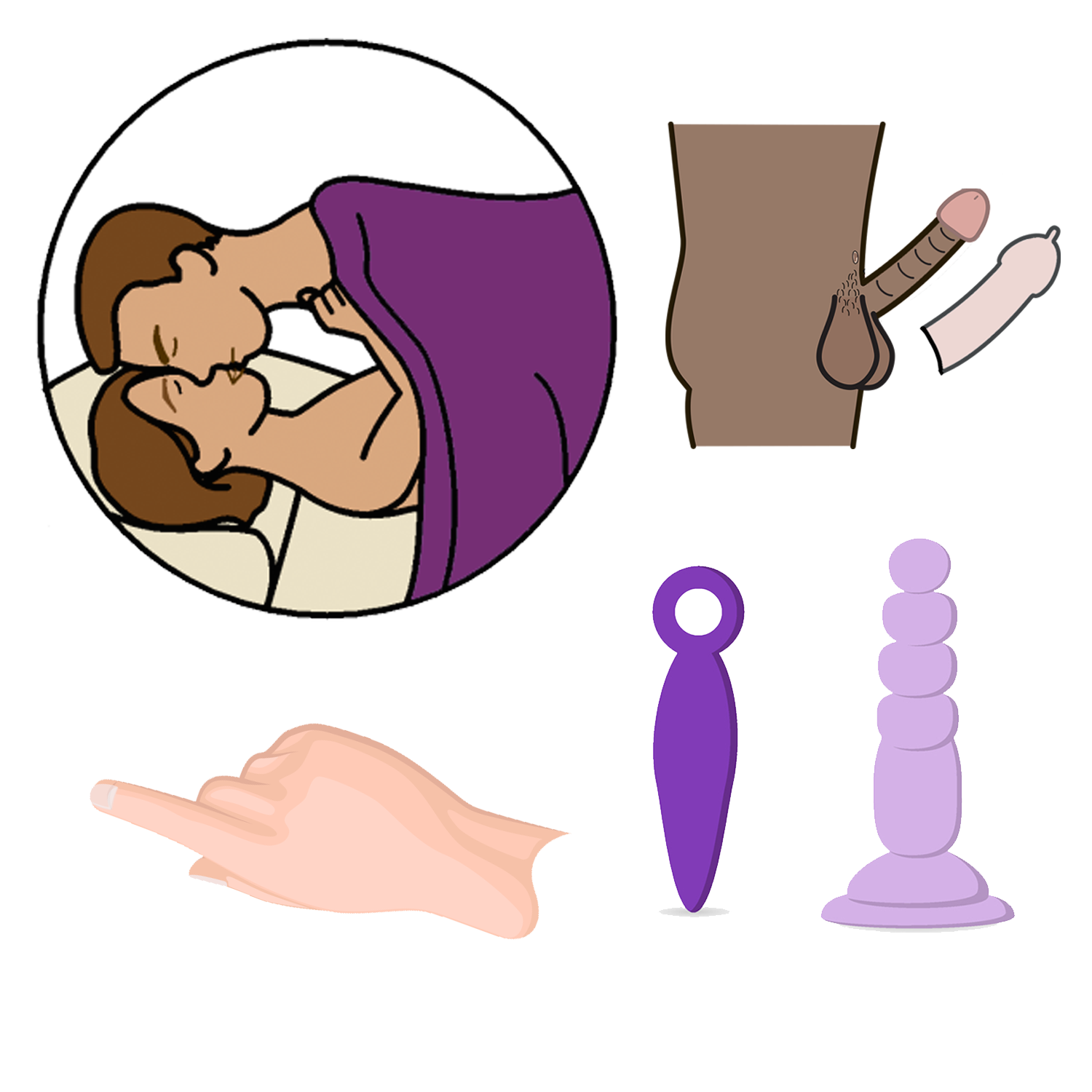 Read more about condoms in our book Safer Sex and Contraception.An STI Test Your doctor may ask to see your private parts.your vaginayour breastsyour poo hole.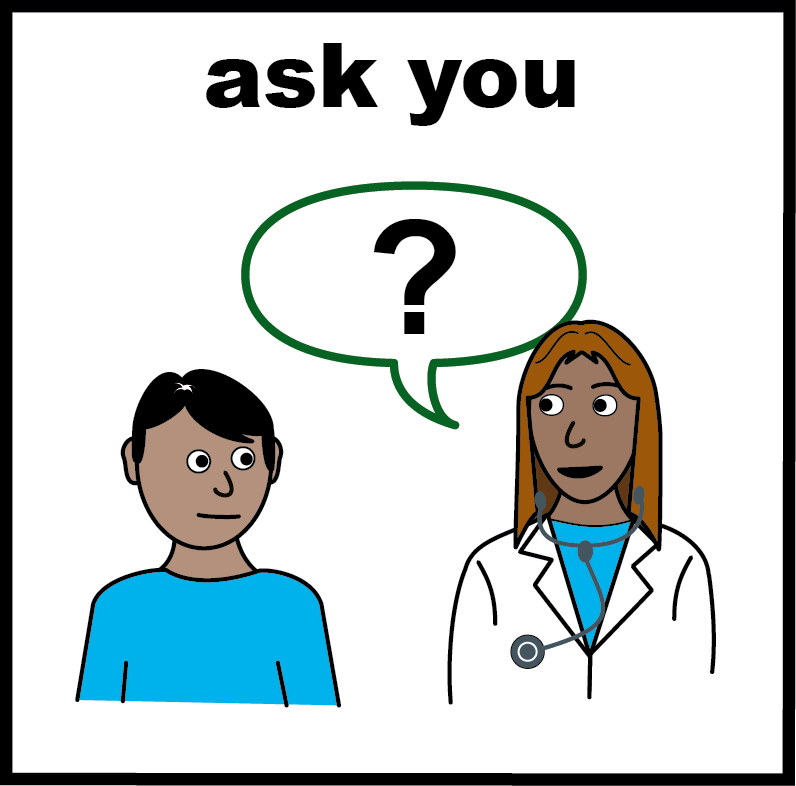 It all helps the doctor knowwhat is wrongwhat to give you to get well.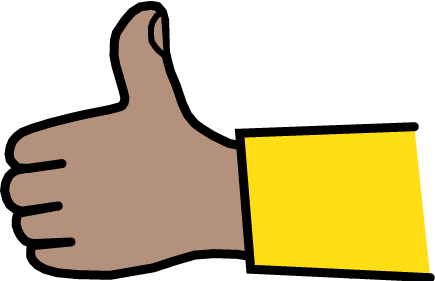 You must say it is ok for the doctor to do this with your private parts. This is called consent. 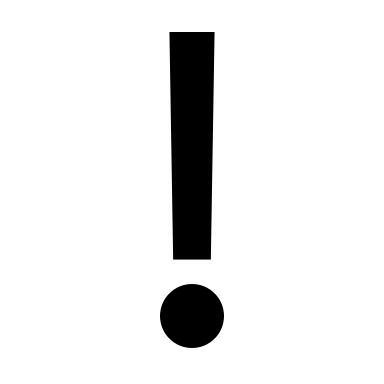 Remember!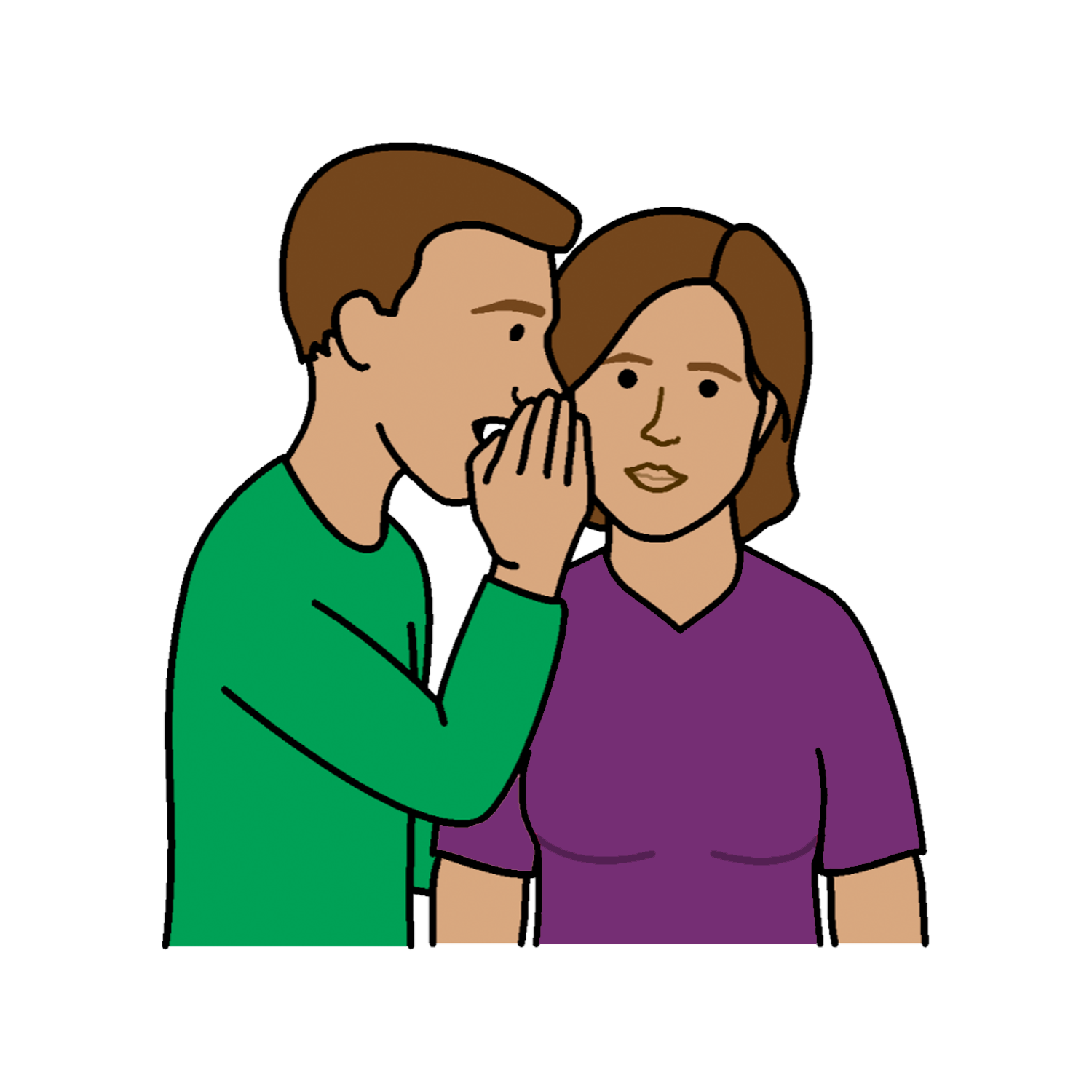 Your private parts are private to you. 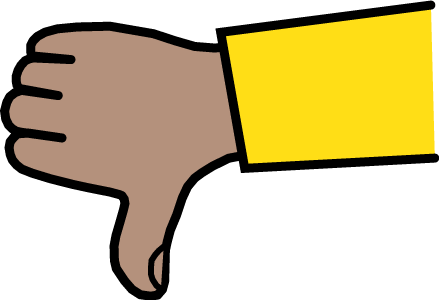 When you say no. The doctor or nurse can not touch your private parts. The doctor may also ask for 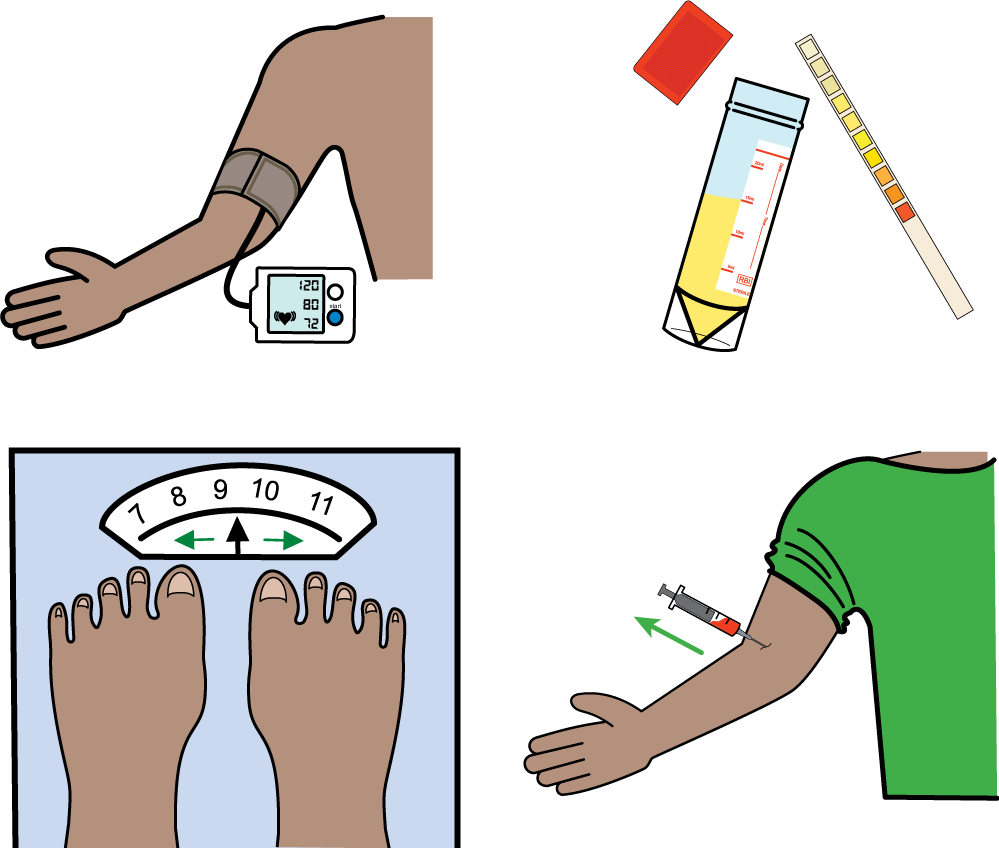 some wee in a jar and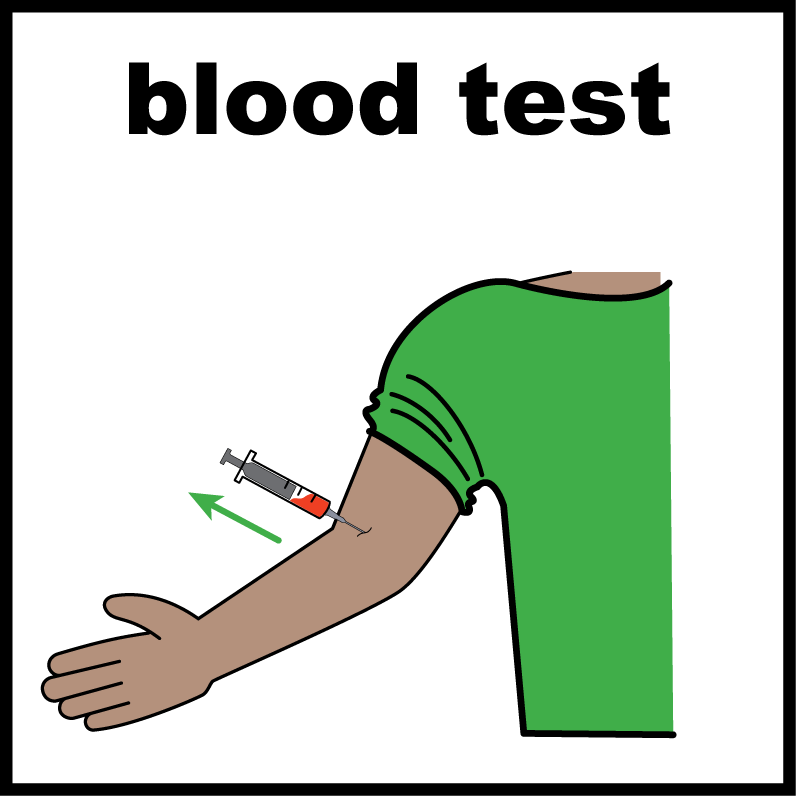 some blood in a blood test andto test your blood pressure. For people with a cervix 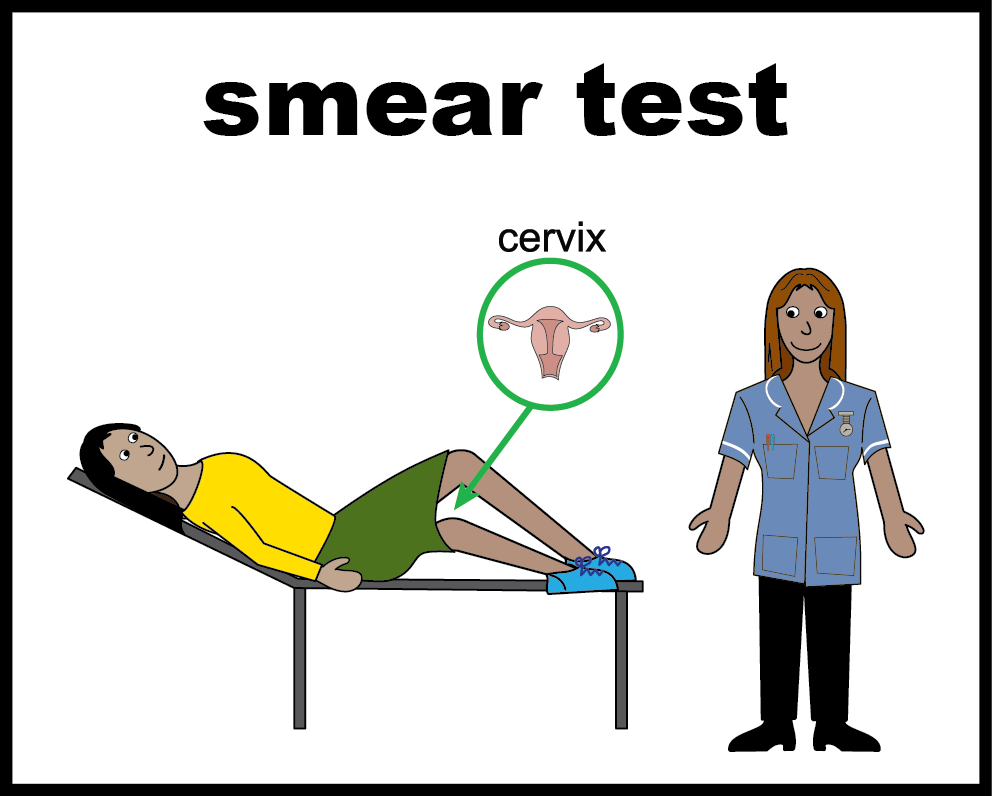 You may need to do a test called a cervical screen. This is also called a pap smear. The doctor will need to see your private partsto do this.  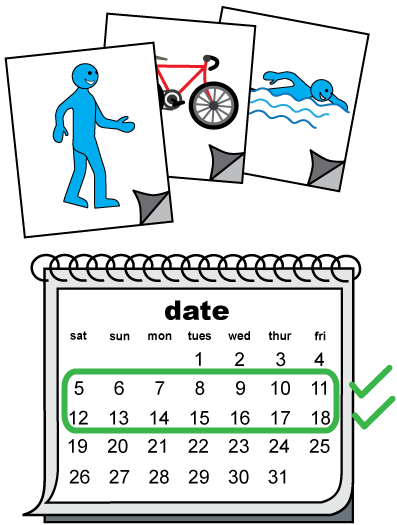 Your doctor will tell you the answer in  1  to  2  weeks. To find out more 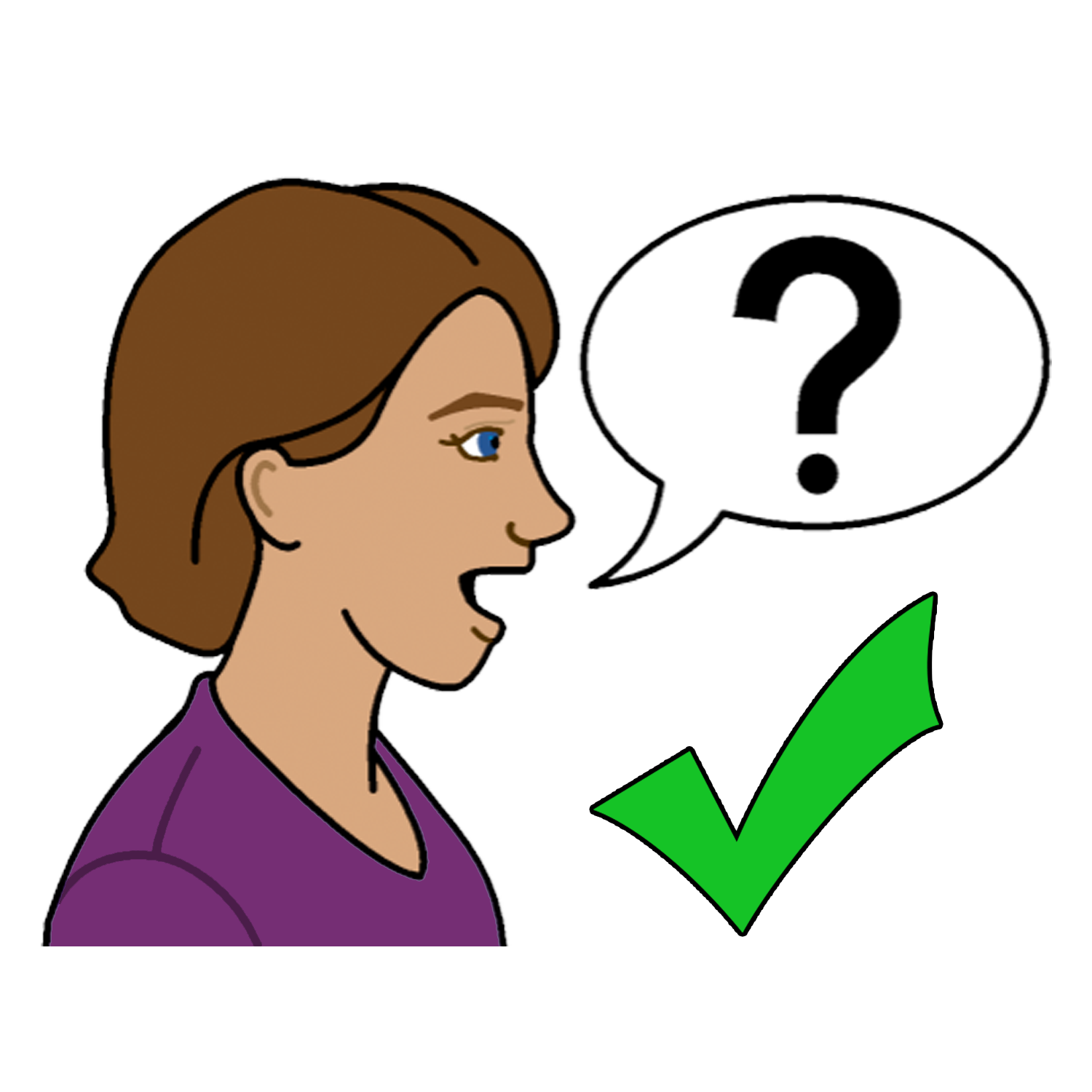 Talk to some one you trust. Like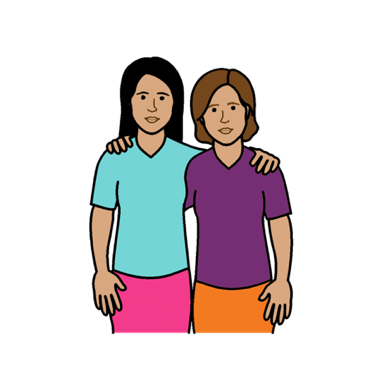 a friend a family member your doctoryour local Family Planning service. 
Go to www.familyplanningallianceaustralia.org.au/services 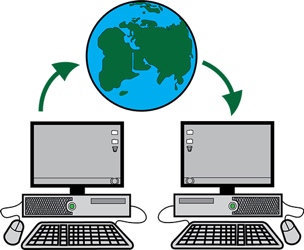 You can use the National Relay service 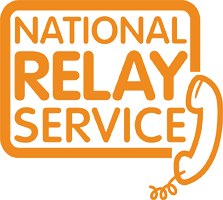 Call ………. 1800  555  677	TTY ………	133  677Need a translator 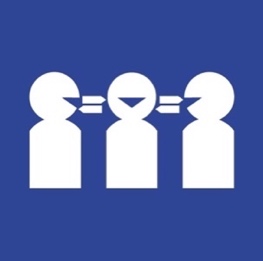 Call ………	131  450Thank you
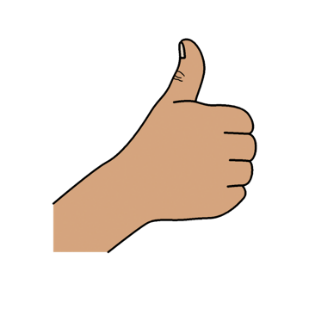 Who wrote this book?Women with Disabilities Australia wrote this book in  2019-2020.This book is for general education and information only. Copyright© Copyright Women with Disabilities Australia (WWDA) Inc.  2020.All intellectual property rights, including copyright and patents, in this book is owned and licensed by Women with Disabilities Australia Inc. Thank you for the money to write this book. The National Disability Insurance Scheme gave Women with Disabilities Australia some money to help build this website.The images used in this fact sheet Easy on the I Images © 2019 Leeds and York Partnership NHS Foundation Trust. Used with permission. www.easyonthei.nhs.uk
The Picture Communication Symbols © 2019 by Mayer Johnson LLC a Tobii Dynavox company. Used with permission. www.tobiidynavox.comLogos. Used with permission. 
